Ringgold Track and Field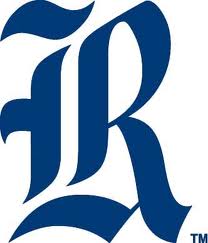 DATE			OPPONENT			LOCATION		3/01/16	               Dalton			              Away			3/03/16		Dade County			HOME			3/08/16		Southeast Whit			Away3/10/16		OPEN                                                Away3/15/16		Dade County			Home			3/22/15		Dalton			              Away3/24/16		Open                                                 H/A3/29/16                            Open                                                 Away4/11/16		Cohulla Creek			AWAY		4/12/16		Southeast Whit			AWAY			4/19/16		6AAA  Region Day 1		Gordon County4/21/16		6AAA  Region Day 2		Gordon County4/30/16                           Sectionals                                         Gordon County5/5-6/16	              Girls State Meet                               Albany, Ga5/12-14/16                      Boys State Meet                               Jefferson, Ga